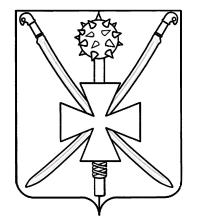 АДМИНИСТРАЦИЯ АТАМАНСКОГО СЕЛЬСКОГО ПОСЕЛЕНИЯПАВЛОВСКОГО РАЙОНАПОСТАНОВЛЕНИЕот 31.03.2021 	                                                                                                № 37ст-ца АтаманскаяОб утверждении ведомственной целевой программы «Строительство, реконструкция, капитальный ремонт и ремонт автомобильных дорог общего пользования местного значения на территории Атаманского сельского поселения Павловского района»           В соответствии c подпрограммой «Строительство, реконструкция, капитальный ремонт и ремонт автомобильных дорог общего пользования местного значения на территории Краснодарского края» государственной программы Краснодарского края «Развитие сети автомобильных дорог Краснодарского края», утвержденной постановлением главы администрации (губернатора) Краснодарского края от 12 октября 2015 года № 965, в целях реализации мероприятий, направленных на повышение транспортно-эксплуатационного состояния улично-дорожной сети Атаманского сельского поселения Павловского района и создания условий комфортного проживания граждан,  п о с т а н о в л я ю:          1. Утвердить ведомственную целевую программу «Строительство, реконструкция, капитальный ремонт и ремонт автомобильных дорог общего пользования местного значения на территории Атаманского сельского поселения Павловского района» (далее – Программа) (приложения № 1, 2).          2. Признать утратившими силу постановления администрации Атаманского сельского поселения Павловского района:          - от 22 мая 2020 года № 34 «Об утверждении ведомственной целевой программы «Строительство автомобильных дорог общего пользования местного значения на территории Атаманского сельского поселения Павловского района»;          - от 29 декабря 2020 года № 133 «О внесении изменений в постановление администрации Атаманского сельского поселения Павловского района от 22 мая 2020 года № 34 «Об утверждении ведомственной целевой программы «Строительство автомобильных дорог общего пользования местного значения на территории Атаманского сельского поселения Павловского района».          3. Разместить настоящее постановление на официальном сайте администрации Атаманского сельского поселения Павловского района www.atamanskoesp.ru.          4. Контроль за выполнением настоящего постановления оставляю за собой.           5. Настоящее постановление вступает в силу со дня его подписания.Глава Атаманского сельского поселенияПавловского района                                                                                      Е.А. Сахно